CHANGE ORDER LOG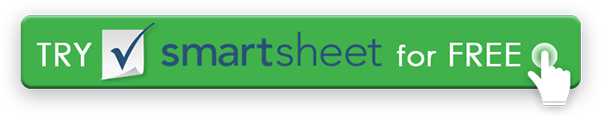 PROJECT NAMELOCATION OF WORKCONTRACT NO.CHANGE ORDER NO.REQUESTING PARTYDATE OF REQUESTPROJECT MANAGERCONTRACTOROWNERENGINEERCHANGE REQUEST OVERVIEWCHANGE REQUEST OVERVIEWDESCRIPTION OF CHANGEREASON FOR CHANGESUPPORT & JUSTIFICATION DOCUMENTSList all attached documents which support the requested change, and justify any increased cost and time.SUPPORT & JUSTIFICATION DOCUMENTSSPECIFICATIONSCHANGE IN CONTRACT PRICECHANGE IN CONTRACT PRICECHANGE IN CONTRACT TIMESCHANGE IN CONTRACT TIMESORIGINAL PRICEORIGINAL TIMESNET CHANGES OF PREVIOUS CHANGE ORDERSNET CHANGES OF PREVIOUS CHANGE ORDERS IN DAYSNET INCREASE / DECREASENET INCREASE / DECREASETOTAL CONTRACT PRICE WITH APPROVED CHANGESTOTAL CONTRACT TIME WITH APPROVED CHANGESRECOMMENDED BYENGINEERAPPROVED BY OWNERDATEDATEACCEPTED BY CONTRACTORREVIEWED BY FUNDERDATEDATEPROJECT NAMELOCATION OF WORKCONTRACT NO.CHANGE ORDER NO.ITEMIZED BREAKDOWN OF WORKITEMIZED BREAKDOWN OF WORKITEMIZED BREAKDOWN OF WORKITEMIZED BREAKDOWN OF WORKITEMIZED BREAKDOWN OF WORKMATERIAL NAMEDESCRIPTIONQUANTITIYUNIT PRICEAMOUNTTOTALLABORLABORNO. OF HRSRATEAMOUNTREGULAR PAYREGULAR PAYOVERTIME PAYOVERTIME PAYTOTALTOTALEQUIPMENTEQUIPMENTNO. OF HRSRATEAMOUNTRENTEDRENTEDOWNEDOWNEDTRUCKINGTRUCKINGTOTALOVERHEAD (MATERIAL, LABOR, & EQUIPMENT TOTAL)OVERHEAD (MATERIAL, LABOR, & EQUIPMENT TOTAL)x 15%SUBCONTRACTORSSUBCONTRACTORSNO. OF HRSRATEAMOUNTSUBCONTRACTOR 1SUBCONTRACTOR 1SUBCONTRACTOR 2SUBCONTRACTOR 2SUBCONTRACTOR 3SUBCONTRACTOR 3TOTALGRAND TOTALGRAND TOTALCONTRACTOR SIGNATUREPROJECT MANAGER SIGNATUREDATEDATE